ЧЕРКАСЬКА МІСЬКА РАДА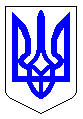 ЧЕРКАСЬКА МІСЬКА РАДАВИКОНАВЧИЙ КОМІТЕТРІШЕННЯВід 26.01.2016 № 82Про відмову у погодженні заявищодо можливості розміщення ТСФОП Варданян К.Е. побульв. Шевченка, 403	Розглянувши заяву фізичної особи-підприємця Варданян Каріне Елізбарівни, відповідно до ст. 31, ст. 40 Закону України «Про місцеве самоврядування в Україні», пункту 4.3 Положення про розміщення тимчасових споруд для провадження підприємницької діяльності у м. Черкаси (зі змінами), затвердженого рішенням Черкаської міської ради від 05.04.2012 № 3-753, виконавчий комітет Черкаської міської радиВИРІШИВ:1. Відмовити фізичній особі-підприємцю Варданян Каріне Елізбарівні у погодженні заяви від 09.12.2015 № 8776-ТС1 щодо можливості розміщення тимчасових споруд № 1 та № 2 по бульв. Шевченка,біля будинку №403.2. Управлінню планування та архітектури департаменту архітектури, містобудування та інспектування надати замовнику лист про відмову щодо реалізації намірів розміщення ТС (додається).3. Контроль за виконанням рішення покласти на директора департаменту архітектури, містобудування та інспектування Савіна А.О.Міський голова 								А.В. БондаренкоДодаток до рішення виконавчого комітетувід ___________    № ________Лист про відмову щодо реалізації намірів розміщення ТСФОП Варданян Каріне Елізбарівни (заява від 09.12.2015 № 8776 -ТС1)Можливість розміщення торгівельних павільйонів № 1 та № 2 (в тексті – ТС) по бульв. Шевченка, біля будинку № 403, площею 24 кв м кожен, не погоджено.За даними Департаменту фінансової політики Черкаської міської ради, станом на 01.01.2016 наявна заборгованість за договорами № 575 та № 576 від 24 квітня 2016 року.Подальший розгляд даного питання можливий у разі погашення заборгованості та розірвання договорів № 575 та № 576 від 24 квітня 2014 року.Встановлення тимчасових споруд для провадження підприємницької діяльності здійснюється в порядку, встановленому рішенням Черкаської міської ради, на підставі та відповідно до паспорта прив'язки ТС, наданого управлінням планування та архітектури департаменту містобудування Черкаської міської ради. Розміщення ТС самовільно (без паспорту прив’язки ТС) забороняється. Начальник управління планування та архітектури департаменту архітектури, містобудування та інспектування				    В.В. Чернуха Черкаської міської ради 